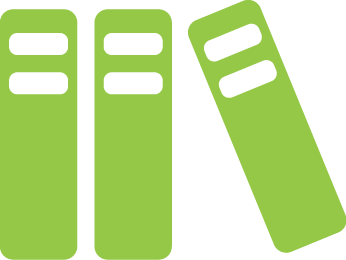 Grāmatas apskatsVārds, uzvārds:[Jūsu vārds, uzvārds]Datums:[Apskata datums]Grāmatas nosaukums:[Grāmatas nosaukums]Grāmatas autors:[Autora vārds, uzvārds]Publicēšanas datums:[Datums]Lappušu skaits:[Lappuses]Galvenie varoņi:[Uzskaitiet un īsi aprakstiet galvenos varoņus.]Darbības vieta:[Aprakstiet vietu, kur noris grāmatas darbība.]Konspekts:[Īsumā uzrakstiet stāsta galveno saturu.]Galvenie punkti/konflikts:[Kāda ir galveno varoņu motivācija? Kāda problēma vai notikumi ir stāsta pamatā?]Analīze/novērtējums:[Pastāstiet saviem vārdiem, pievienojiet savu apskatu šeit.]